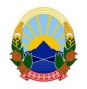                   		И.бр.241/2019ЈАВНА ОБЈАВА(Врз основа на чл.48 од Законот за извршување, Сл.весник на РМ бр.72 од 12.04.2016  година)Извршителот Силвана Митевска постапувајќи по предлог на доверителот ТТК банка АД Скопје од Скопје  и седиште на  ул.Народен фронт 19-а,  против должникот Друштво за производство, трговија и услуги КРОКС ТАКСИ ДООЕЛ Штип заложни должници Димова Ружа од Штип, Марија Серафимов од Штип, Димов Сашко од Штип ,ДАН-КОС ЛТД ДООЕЛ ШТИП од Штип со седиште на  ул. Крсто Митев бр.49 Штип, заради остварување на парично побарување, на ден 13.04.2021 година ПОВИКУВАдолжникот Друштво за производство, трговија и услуги КРОКС ТАКСИ ДООЕЛ Штип и заложни должници Димова Ружа од Штип, Марија Серафимов од Штип, Димов Сашко од Штип ,ДАН-КОС ЛТД ДООЕЛ ШТИП да се јави во канцеларијата на извршителот на ул.Кирил и Методи 11 вл.1 ст.3 Штип, заради доставување на Записник за продажба на недвижност со усно јавно наддавање И.бр.241/19 од 31.03.2021 год. и Заклучок за запирање извршување спрема недвижност И бр.241/19 од 06.04.2021 год, ВО РОК ОД 1 (ЕДЕН) ДЕН, сметано од денот на објавување на ова јавно повикување во јавното гласило и во Службен весник на СРМ. СЕ ПРЕДУПРЕДУВА должникот Друштво за производство, трговија и услуги КРОКС ТАКСИ ДООЕЛ Штип заложни должници Димова Ружа од Штип, Марија Серафимов од Штип, Димов Сашко од Штип ДАН-КОС ЛТД ДООЕЛ ШТИП дека ваквиот начин на доставување се смета за уредна достава и дека за негативните последици кои можат да настанат ги сноси самата странка. ИЗВРШИТЕЛ 								       Силвана МитевскаИ З В Р Ш И Т Е ЛСилвана Митевскаименуван за подрачјето наОсновен судШтип и Свети Николеул.Кирил и Методи 11 вл.1 ст.3тел. 032 390-101